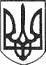 РЕШЕТИЛІВСЬКА МІСЬКА РАДАПОЛТАВСЬКОЇ ОБЛАСТІРОЗПОРЯДЖЕННЯ06 грудня 2019 року   		                                                                        № 397  Керуючись пп.1 п. „а” ст. 32 Закону України „Про місцеве самоврядування в Україні”, наказом Департаменту освіти і науки Полтавської облдержадміністрації від 30.10.2019 № 378 „Про організацію та проведення навчальних тренінгів”, беручи до уваги наказ директора Опорного закладу „Решетилівський ліцей ім. І.Л. Олійника” від 06.12.2019 № 34 „Про  відрядження Москаленко Л.І”,ЗОБОВ’ЯЗУЮ: 1. Відділу бухгалтерського обліку, звітності та адміністративно-господарського забезпечення виконавчого комітету Решетилівської міської ради забезпечити оплату витрат на відрядження Москаленко Любові Іванівні, завідувачу Решетилівської філії І ступеня Опорного закладу „Решетилівський ліцей  ім. І.Л. Олійника Решетилівської міської ради”,  яка  відряджається до     м. Полтава, на 4 календарні дні, з 09  по 12 грудня  2019  року включно,  для участі у тренінгу керівних кадрів закладів загальної середньої освіти, після повернення та оформлення авансового звіту, у порядку та строки передбачені законодавством України.	2. Контроль за виконанням розпорядження залишаю за собою.Секретар міської ради				                                   О.А. ДядюноваПро відшкодування витратна відрядження